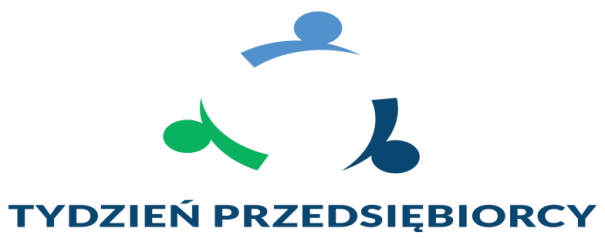 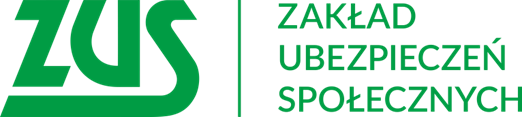 Skorzystaj z bezpłatnych szkoleń !!!W ramach tegorocznego Tygodnia Przedsiębiorcy Zakład Ubezpieczeń Społecznych  I Oddział w Łodzi zaprasza Państwa25 września 2019 r. do udziału w bezpłatnych szkoleniach pt.:08:30	Ustalanie podstawy wymiaru zasiłku dla pracowników podlegających obowiązkowo ubezpieczeniom społecznym i zdrowotnemu10:00	Dokumentowanie pracy w szczególnych warunkach
 i w szczególnym charakterze w kontekście ustalania uprawnień do rekompensaty11:30	Rozpoczęcie działalności gospodarczej i obowiązujące ulgi13:00	Zapobieganie wypłacie nienależnych świadczeń- współpraca ZUS i płatników składek w zakresie kontroli zwolnień lekarskichSzkolenia odbędą się w I Oddziale ZUS w Łodzi przy ul. Zamenhofa 2, sala 618.Ze względu na ograniczoną ilość miejsc prowadzone są zapisy na szkolenie, które przyjmowane są pod numerem telefonu: tel.  42 638 23 08 bądź pod adresem 
e-mail  szkolenia_lodz@zus.plNa szkolenie zapraszamy wszystkich chętnych zainteresowanych tematem.